NMFL Certification ProcessLeague Certification Process (Tackle)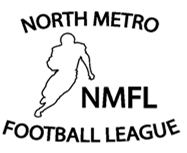 All teams must complete player certification prior to their first jamboree game. Home teams will be scheduled for certification 1 hr before first Jamboree game. Visiting teams will be scheduled for certification 45 minutes before first jamboree game.NMFL representatives will conduct certification. 1 League Rep from the Host Association and 1 NMFL Executive Board Member. If required an NMFL Executive Board Member may authorize a Visiting Organization League Rep, Visiting Organization Board Member or visiting Head coach to serve as a substitute for the NMFL Executive Board.The  Head coach will present  one complete set of organized certification papers (2 signed original rosters, signed affidavits for each player and proof of current physical exam for each player) for review and signature.  Do not place in book or plastic sleeves. All documents shall be in order of roster.3) All Players are to be dressed in game jersey and shorts (no pads) and lined up in accordance with the roster (player jersey number, beginning with lowest jersey number) at least 5 minutes prior to their designated certification time. Players who are known to be restricted must have their helmet.4) Only the head coach and 1 assistant will be allowed in certification room. No parent unless authorized by the NMFL Representative for special weigh-ins.5) 	Players who exceed the maximum weight by any amount will be identified as a restricted player on the roster.NOTE: If the player is within 3 lbs of the max weight, the player has the option to be allowed to re-weigh up to thirty minutes after completion of the teams last jamboree game.  The Player will be identified on the roster as restricted, but allowed to play in the jamboree as a non-restricted player. If the player does not return for re-weighing he will only be allowed to play as a restricted player in regular season games. If the player re-weighs and is over the max weight he has two options:a) 	Added to the roster as a restricted player orb) 		Try for re-certification up to the third regular season game. (if this option is selected, the player will not be allowed to play in any regular season games before certification)6)   Players who are not present will be stricken from the roster. The certifying NMFL representatives shall draw a line through the player’s name (intial and add comment to form) to signify the player as not being certified. The player will have up to the third game of the season to certify and added to the roster.7)   Any player who has not been certified  will not be allowed to play in any regular season games.Refer to NMFL rules for additional information.NOTE: In case a program does not have their game jerseys in time for certification, NMFL will implement the following process1) There should be no reason in not knowing or picking the number that will be assigned to a player, therefore the roster MUST be completed with the proper game number so it does not have to be redone. NOTE: If the roster has to be redone then another weigh in may be required.2) The only issue is having the correct picture with the affidavit. Please use an old jersey with the correct number or a practice jersey with the correct number taped on it when taking the picture.3) After receipt of the official game jersey, re-take the picture and have it AVAILABLE for review along with the original roster and affidavit4) DO NOT REMOVE THE ORIGINAL PICTURE ATTACHED TO THE AFFIDAVIT AS PRESENTED AT JAMBOREE CERTIFICATION AND REPLACE WITH NEW PICTURE. THIS WILL BE DONE IN THE PRESENCE OF THE CERTIFYING OFFICIALNorth Metro Football League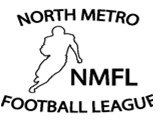 2018 ENROLLMENT AFFIDAVITNAME:	Last	 	First	 		MI   	 BIRTHDATE:	 	Age as of September 1, 2018    	ADDRESS:                                                                                                                                                                                                          HIGH SCHOOL DISTRICT:  ______________________________________________________________________________HOME PHONE:                                                              SCHOOL ATTENDING:                                                                                                                 GRADE:                                                   SCHOOL REPRESENTATIVE:                                                                                                     TITLE:*I affirm the above information is true and correct and the required documentation has been enclosed.When requested, I give my permission for representatives of North Metro Football League to obtain additional supporting documentation that may be needed to confirm the school, grade or age of my child.*PARENT NAME:                                                                                                                                                                                                                            PARENT SIGNATURE:                                                                                                                                                                                                                 ASSOCIATION NAME:                                                                              TEAM NAME:                                                                                                          SCHOOL GRADE (2017/2018)                                            AFFIX PHOTO HEREPhoto must clearly show both the face andgame jersey numberAs members and representatives  of North Metro Football League, we the undersigned do affirm that the above information is true and correct and that the birth certificate attached to this affidavit is accurate and reflects correct information for the above listed/pictured child. We also affirm that the child pictured above attached evidence of a completed doctor’s release or current physical exam form and is on the above listed NMFL team.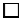 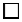 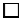 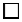 Copy of Birth Certificate AttachedCopy of Doctors Release or Physical Form AttachedHEAD COACH 	ASSOCIATION  PRESIDENT (Board Member Alternate) Certification Signatures (Signatures below are to be obtained during NMFL Certification)NMFL ASSOCIATION  REPRESENTATIVE (@ Certification) 	NMFL EXECUTIVE BOARD MEMBER (@ Certification)* Not required when providing supporting documentation  such as a previous report card or school attendance record.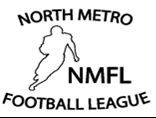 Complete highlighted sectionsClub or Association Name:Division 	DII or SelectNorth Metro Football League NMFL Official Team  RosterAtlanta FalconsRestrictedWeight 	105 	Team NameEnter unlimited if no weight limitFalcons GreenHome Jersey ColorWhiteCOMPLETE IN JERSEY ORDER NUMBER 	COMPLETED BY NMFL @ CERTIFICATIONTeamSizeJerseyNumberPlayers Full Name (Last, First, MI) 	CurrentSchoolAge as of 9/1/Date of Birth(M/D/Y)RestrictedPlayerCertifyingOfficialLeagueNotesLastFirst 	MIGradeInitials1 	3 	James2 	4 	Example 23	5	   Example 3 	45Jesse 	R 	3 	7 	8/13/2007 	recExample 2 	E 2 	3 	8 	5/29/2006 	R 	rec 	Example 3   	E 3 	3 	8 	   5/3/2006 	recDid not show67 	Lowest# First891011121314151617181920212223242512345Players not present at certification are to be stricken from roster by the NMFL Rep drawing line through name, noting under league notes and initialing.GRADE Provide grade that the player will be entering into this season. A copy of last years report card, attendance record, current year enrollment or player affidavit signed by a school official.Roster additions after Certification(MUST BE COMPLETED BY NMFL EXECUTIVE BOARD MEMBER)Head Coach and current year Association President or Board Member signs and dates prior to certification.CLUB/ASSOCIATION  SIGNATURESPlayers who exceed weight are restricted. NMFL Rep will place an "R" next to players name and apply "R" decal to back center of helmet.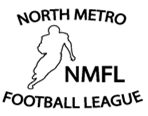 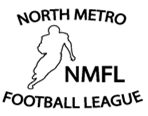 Head Coach 	Date 	2015 President or Board Member 	Date NMFL CERTIFICATION SIGNATURESCertifying Host League Rep 	Date 	Certifying NMFL Board Member 	DateCertifying Host League Rep and Authorized NMFL Board Member signs here at certification.North Metro Football LeagueNMFL Official Team  RosterNorth Metro Football LeagueNMFL Official Team  RosterNorth Metro Football LeagueNMFL Official Team  RosterNorth Metro Football LeagueNMFL Official Team  RosterNorth Metro Football LeagueNMFL Official Team  RosterNorth Metro Football LeagueNMFL Official Team  RosterNorth Metro Football LeagueNMFL Official Team  RosterNorth Metro Football LeagueNMFL Official Team  RosterNorth Metro Football LeagueNMFL Official Team  RosterNorth Metro Football LeagueNMFL Official Team  RosterNorth Metro Football LeagueNMFL Official Team  RosterNorth Metro Football LeagueNMFL Official Team  RosterClub/Association Name:Club/Association Name:Club/Association Name:DivisionDivisionGradeRestrictedWeightTeam NameHome Jersey ColorUSA Football Certified Coaching Staff NamesUSA Football Certified Coaching Staff NamesUSA Football Certified Coaching Staff NamesUSA Football Certified Coaching Staff NamesPositionPositionPositionEmail AddressEmail AddressEmail AddressPhonePhoneHead CoachHead CoachHead CoachAssistant "Head" CoachAssistant "Head" CoachAssistant "Head" CoachAssistant CoachAssistant CoachAssistant CoachAssistant CoachAssistant CoachAssistant CoachAssistant CoachAssistant CoachAssistant CoachAssistant CoachAssistant CoachAssistant CoachTeam Player Safety CoachTeam Player Safety CoachTeam Player Safety CoachCOMPLETE IN JERSEY ORDER NUMBERCOMPLETE IN JERSEY ORDER NUMBERCOMPLETE IN JERSEY ORDER NUMBERCOMPLETE IN JERSEY ORDER NUMBERCOMPLETE IN JERSEY ORDER NUMBERCOMPLETE IN JERSEY ORDER NUMBERCOMPLETE IN JERSEY ORDER NUMBERCOMPLETE IN JERSEY ORDER NUMBERCOMPLETED BY NMFL @ CERTIFICATIONCOMPLETED BY NMFL @ CERTIFICATIONCOMPLETED BY NMFL @ CERTIFICATIONCOMPLETED BY NMFL @ CERTIFICATIONTeamSizeJerseyNumberPlayers Full Name (Last, First, MI)Players Full Name (Last, First, MI)Players Full Name (Last, First, MI)CurrentSchoolGradeAge as of 9/1Date of Birth(M/D/Y)RestrictedPlayerCertifying Official InitialsLeagueNotesLeagueNotesTeamSizeJerseyNumberLastFirstMICurrentSchoolGradeAge as of 9/1Date of Birth(M/D/Y)RestrictedPlayerCertifying Official InitialsLeagueNotesLeagueNotes12345678910111213141516171819202122232425Roster additions after Certification(MUST BE COMPLETED BY NMFL EXECUTIVE BOARD MEMBER)Roster additions after Certification(MUST BE COMPLETED BY NMFL EXECUTIVE BOARD MEMBER)Roster additions after Certification(MUST BE COMPLETED BY NMFL EXECUTIVE BOARD MEMBER)Roster additions after Certification(MUST BE COMPLETED BY NMFL EXECUTIVE BOARD MEMBER)Roster additions after Certification(MUST BE COMPLETED BY NMFL EXECUTIVE BOARD MEMBER)Roster additions after Certification(MUST BE COMPLETED BY NMFL EXECUTIVE BOARD MEMBER)Roster additions after Certification(MUST BE COMPLETED BY NMFL EXECUTIVE BOARD MEMBER)Roster additions after Certification(MUST BE COMPLETED BY NMFL EXECUTIVE BOARD MEMBER)Roster additions after Certification(MUST BE COMPLETED BY NMFL EXECUTIVE BOARD MEMBER)Roster additions after Certification(MUST BE COMPLETED BY NMFL EXECUTIVE BOARD MEMBER)Roster additions after Certification(MUST BE COMPLETED BY NMFL EXECUTIVE BOARD MEMBER)Roster additions after Certification(MUST BE COMPLETED BY NMFL EXECUTIVE BOARD MEMBER)12345 CLUB/ASSOCIATION SIGNATURES CLUB/ASSOCIATION SIGNATURES CLUB/ASSOCIATION SIGNATURES CLUB/ASSOCIATION SIGNATURES CLUB/ASSOCIATION SIGNATURES CLUB/ASSOCIATION SIGNATURES CLUB/ASSOCIATION SIGNATURES CLUB/ASSOCIATION SIGNATURES CLUB/ASSOCIATION SIGNATURES CLUB/ASSOCIATION SIGNATURES CLUB/ASSOCIATION SIGNATURES CLUB/ASSOCIATION SIGNATURESHead CoachHead CoachHead CoachDateDateDate President or Board Member President or Board Member President or Board Member President or Board MemberDateDate NMFL CERTIFICATION SIGNATURES NMFL CERTIFICATION SIGNATURES NMFL CERTIFICATION SIGNATURES NMFL CERTIFICATION SIGNATURES NMFL CERTIFICATION SIGNATURES NMFL CERTIFICATION SIGNATURES NMFL CERTIFICATION SIGNATURES NMFL CERTIFICATION SIGNATURES NMFL CERTIFICATION SIGNATURES NMFL CERTIFICATION SIGNATURES NMFL CERTIFICATION SIGNATURES NMFL CERTIFICATION SIGNATURESCertifying NMFL Board MemberCertifying NMFL Board MemberCertifying NMFL Board MemberDateDateDateNMFL Athletic DirectorNMFL Athletic DirectorNMFL Athletic DirectorNMFL Athletic DirectorDateDateUSA Football Certified Coaching Staff NamesPositionEmail AddressPhoneNAME (First, Last)Head CoachXXXXXX-XXXXAssistant "Head" CoachXXXXXX-XXXXAll Sections Must be Completed for each coachAssistant CoachXXXXXX-XXXXAssistant CoachXXXXXX-XXXXAssistant CoachXXXXXX-XXXXAssistant CoachXXXXXX-XXXX